新 书 推 荐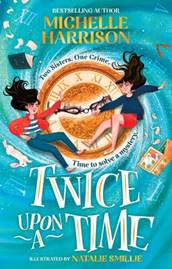 中文书名：《曾几何时，时间静止》英文书名：TWICE UPON A TIME作    者：Michelle Harrison出 版 社：Hachette Australia代理公司：AM Heath/ANA页    数：334页出版时间：2024年10月代理地区：中国大陆、台湾审读资料：电子稿类    型：7-12少年文学水石儿童图书奖得主米歇尔·哈里森（Michelle Harrison）新作双胞胎姐妹有让时间停止的超能力，但是，停止时间能破解谋杀案吗？作者前作畅销13个国家和地区内容简介：停止时间能解决谋杀案吗？ 为罗宾·史蒂文斯（Robin Stevens）和克雷西达·考威尔（Cressida Cowell）的书迷准备的精彩悬疑冒险故事，由屡获殊荣的《小小的魔法冒险》（Pinch of Magic）系列作者米歇尔·哈里森（Michelle Harrison）创作。梅里（Merry）和萝丝（Rose，她的朋友和敌人叫她斯派克，Spike）是一对普通的双胞胎——要是能让时间停止，能看到过去和现在的幻象也算普通的话。当母亲在一座古老的乡间别墅找到修复油画的工作时，双胞胎不愿意做任何可能危及这份工作的事情。然而，计划赶不上变化……女孩们很快就发现自己卷入了一场遗产骗局、一桩几十年前的失踪案，以及一场与老宅可怕继承人的意志之战。但这三件事是否都有关联，她们能否在保持超能力的同时揭开谜底？这个引人入胜的故事以轻松幽默的笔调为读者讲述了一个奇妙的故事，是米歇尔·哈里森（Michelle Harrison）和阿加莎·克里斯蒂的结合。媒体评价：对《小小的魔法冒险》的好评：“一场绝妙的魔法冒险。”----《星期日快报》“奇幻和冒险出现在这个引人入胜的故事里面的每一页。”----《每日邮报》“哈里森想象的世界充满了信念，故事的危险被人物的温暖和精神所减轻。”----《星期日泰晤士报》作者简介：米歇尔·哈里森（Michelle Harrison）现居埃塞克斯郡，她曾经在酒吧、烘焙店、美术馆尝试过各种各样的工作，之后成为了水石的儿童书商。在她成为一名全职作家前，她在牛津大学出版社负责儿童文学。米歇尔为儿童和青年人写了12本书，她的作品已经被翻译成19种语言在全球各国出版，仅在英国，她的作品销量就超过了415,000册。她的处女作《十三件宝藏》（The Thirteen Treasures）获得了水石儿童图书奖，她的《另一个爱丽丝》（The Other Alice）获得了卡尔德戴尔年度图书奖。米歇尔热衷于推广兴趣阅读，经常在学校举办讲座和研讨会，她也在爱丁堡和海伊图书节等备受瞩目的文学活动上发表演讲。她的网站是：www.michelleharrisonbooks.com，Twitter @MHarrison13，Instagram @elvesden。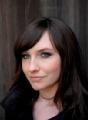 感谢您的阅读！请将反馈信息发至：版权负责人Email：Rights@nurnberg.com.cn安德鲁·纳伯格联合国际有限公司北京代表处北京市海淀区中关村大街甲59号中国人民大学文化大厦1705室, 邮编：100872电话：010-82504106, 传真：010-82504200公司网址：http://www.nurnberg.com.cn书目下载：http://www.nurnberg.com.cn/booklist_zh/list.aspx书讯浏览：http://www.nurnberg.com.cn/book/book.aspx视频推荐：http://www.nurnberg.com.cn/video/video.aspx豆瓣小站：http://site.douban.com/110577/新浪微博：安德鲁纳伯格公司的微博_微博 (weibo.com)微信订阅号：ANABJ2002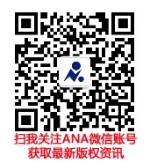 